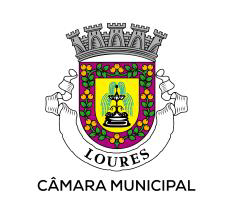 Declaração compromisso celebração contrato de adesãoExmo. SenhorPresidente da Câmara Municipal de LouresIdentificação do requerente/lote/processoNome/Designação____________________________________________________N.º CC/BI_______________________ N.º Contribuinte______________________Morada/Sede________________________________________________________Código postal ______________________ Tel.______________ Lote____________E-mail___________________________ Qualidade1_________________________Processo n.º_____________________ AUGI_______________________________Para efeitos do presente pedido, autorizo a notificação via e-mail.O(A) Requerente vem declarar, que:No âmbito do processo de reconversão urbanística supra identificado, e no cumprimento do seu dever de reconversão, se compromete a, quando notificado(a) para o efeito, celebrar o respetivo contrato de adesão, e liquidar a comparticipação individual nas despesas de reconversão, nos termos e para os efeitos do disposto nos artigos 3.º e 33.º da Lei n.º 91/95, de 02 de setembro (na redação vigente) e nos artigos 55.º e 56.º do Regulamento n.º 593/2011, de 07 de novembro, em vigor (RMAUGI).Observações (expor o que considerar importante)Loures, _____________________________________O requerente_______________________________________________________1 Proprietário/comproprietário/possuidor/outro